                       				З А К А З  №_______________              на изготовление деталей   «_____»_______________________2015 г.Заказчик_______________________________________________________________________                                                                         Фамилия  Имя______________________________________________________________________________                                                                                                 телефон, адрес доставки (если требуется)Изготовитель детали из:а) ЛДСП_______________________________________________________________________                                     указываются цвет (номер) и толщина листа в ммб) ДСП, ХДФ____________________________________________________________________                                указываются цвет (номер) и толщина листа в ммВ столбце «Длина» таблицы поставить размеры деталей , вдоль которых направлена текстура ЛДСП, ХДФ.При нанесении кромки на одну сторону указать – символ «-», на две – символ «=».Цвет кромки______________________________________________(в тон / или указать цвет)Стоимость заказа:_____________________________________________________________                                       (Сообщается по телефону, указанному заказчиком после подсчёта заказа менеджером)ПОДПИСЬ  ЗАКАЗЧИКА:г. Рязань, Ряжское шоссе д. 105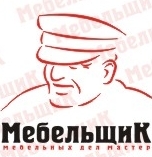 Тел.: 8-4912-70-10-87           8-915-610-02-48 Web-сайт: http://mebelshik.su/E-mail: 465017@bk.ru  № п/п    ДлинаДетали по текстуре,       мм  Ширина   Детали  Поперёк текстуры,       ммКол-во,     шт                 Кромка толщиной                 Кромка толщиной                 Кромка толщиной                 Кромка толщиной  № п/п    ДлинаДетали по текстуре,       мм  Ширина   Детали  Поперёк текстуры,       ммКол-во,     шт             0,4 мм             0,4 мм    2 мм    2 мм  № п/п    ДлинаДетали по текстуре,       мм  Ширина   Детали  Поперёк текстуры,       ммКол-во,     шт  длина ширина   длина  ширина  1.  2.  3.  4.  5.  6.  7.  8.  9.  10.  11.  12.  13.  14.